Central Kitsap School DistrictMontessori ApplicationStudent Name  	Entering Grade Level  	Student’s Date of Birth  	Boy  	Girl  	Current School  	Dates  	Montessori?   Yes  	No  	Total Years of Montessori Experience  	Sibling Enrolled in CKSD Montessori? Yes  	No  	Name of Sibling   	Resides in CK School District: Yes  	No  	If yes, which CK neighborhood school  	In no, which school district do you reside in?  	If you reside outside of the CK boundary and your child is accepted into the program, you will need to complete release/transfer papers, and re-apply each school year.Parent/Guardian NamesMother  	 Mailing Address  	City  	State  	Zip Code  	Home Phone:  	Work/Cell Phone:  	Email:  	Father  	Mailing Address  	City  	State  	Zip Code  	Home Phone:  	Work/Cell Phone:  	Email:  	Guardian  	Mailing Address  	City  	State  	Zip Code  	Home Phone:  	Work/Cell Phone:  	Email:  	Date Attended Information Night:  	or Date of Classroom Visit:  	Attendance at a Parent Information Night is highly recommended. Please provide written responses to each of the following statements/questions.1.  Why do you choose a Montessori education for your child?2.  Has your child participated in other Central Kitsap School District special programs? 	 No	 	Yes (if yes, please describe below):3.  What other information would you like to share about your child and placement in this program?Please mail to:	Hawk Elementary at Jackson ParkAttention: Diane Yetter2900 Austin DriveBremerton, WA 98312Application is due by March 25th.You will be notified by mail by the end of April of the placement of your student in the program.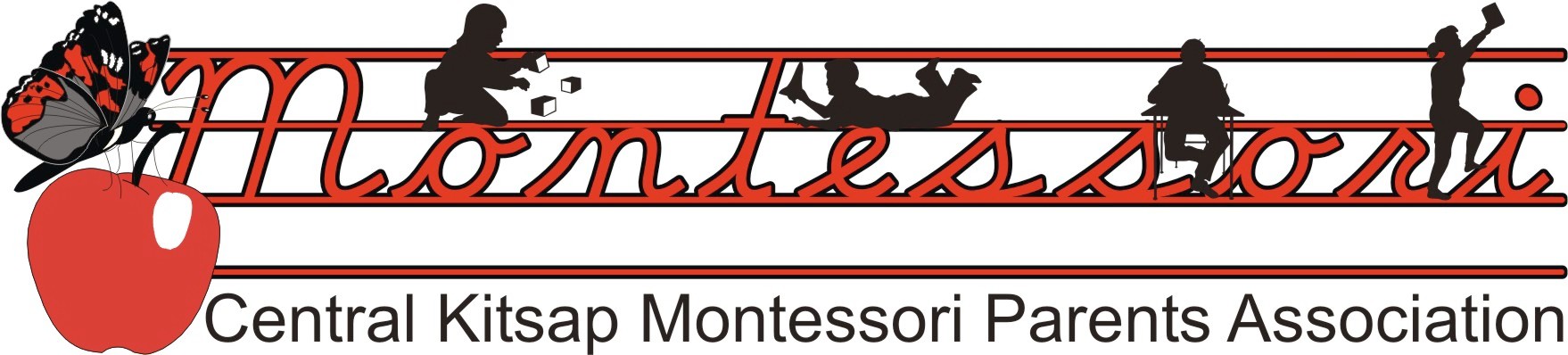 Montessori Program Parent Responsibility & Confidentiality CommitmentStudent name(s) and grade(s)   		 Parent name(s)   	 Mailing address   	  Neighborhood school   		 Phone number(s) of parent(s)   	  Email address   		Please check here if you do not want your information published in our CKMPA Contact List.Time Commitment: One of the purposes of the Montessori program is to make learning a positive experience and foster independence for lifelong learning. Parent involvement with the Montessori classroom is a key program element.  Parents are adult role models and are important in assisting to develop the prepared environment.  In working together, more time can be devoted to meeting individual children’s needs.When a child is enrolled in the Montessori program, parents are asked to volunteer a minimum of 4 hours per month for one child, and 2 additional hours for two or more children in the program (6 hours). In the event you are unable to fulfill your monthly volunteer time commitment, you may purchase volunteer hours for $10/hour. Volunteer Hours submission and/or buy out will be coordinated by the Montessori Parents Association Parent Volunteer Coordinator.I make a commitment to volunteer an average of 4 hours per month for one child enrolled in the Montessori program, or 6 hours for more than one child. I will submit my Volunteer Hours monthly to the Montessori Parents Association Parent Volunteer Coordinator.Check preferred area(s) of volunteering:  In class working with students  Clerical  Field Trip Driver/Chaperone  Art Docent (volunteer art teacher)  Computer (typing lists, flyers, research)  Development of materials  Research (material gathering)  Committee work  Classroom Coordinator (Room Parent)  Classroom cleaner  Montessori materials specialist  Fundraising  Grant writer  Hospitality  Humanitarian projects  Website Management  Instruction in  		 (area of specialty)Other (please explain)  	I understand and agree that, in working with children, information about individual students is to be regarded as confidential and not shared with friends, parents, neighbors, or other students. Instructors of the Montessori program should be made aware of any information concerns regarding an individual child. This staff memberis solely responsible for relaying that information to parents or other teachers. I will treat student information confidentially.Signature	DateSignature	DateStatementThe Central Kitsap School District provides equal educational and employment opportunity without regard to race, creed, religion, color, national origin, age, honorably-discharged veteran or military status, sex, sexual orientation – including gender expression or identity, marital status, the presence of any sensory, mental, or physical disability, the use of a trained dog guide or service animal by a person with adisability, HIV/Hepatitis C status, or other bases protected by applicable law.  Equal access to activities, facilities and programs is provided to the Boy Scouts of America and other designated youth groups.CENTRAL KITSAP SCHOOL DISTRICT NO. 401MONTESSORI PROGRAM - TEACHER REFERRAL FORMFirst Grade ApplicantStudent Name:	    Teacher:School:	     Please evaluate this student’s performance using the identified criteria:Teacher Comments:Teacher Signature  	Date  	We appreciate the time and attention spent in responding. Please return this form to: Hawk Elementary @ Jackson Park School, Attn: Diane Yetter, 2900 Austin Drive, Bremerton, WA 98312 (360) 662-9000Lifelong Learning SkillsNot YetStartingOftenConsistentlyUses material appropriately and keeps materials organizedStays on task and demonstrates power of concentrationAccepts responsibilityWilling to explore new ideas and shows curiosity; asks how, when, whyFollows rules and respects the rights and property of othersListens to others without interruptionFollows directionsAdjusts to changes in routine and solves problems in a positive wayIs self-directed and thinks before actingCompletes assignmentsWilling to participate in group activities 	Academics - MathRecognizes numbers 1-20Writes with correct formation 0-9Counts rote 1-100Recognizes numbers 1-100Identifies quantities (circle) 1-20; 1-100Counts by (circle) 2’s; 5’s; 10’s to 100Uses real objects to add; subtractCounts rote 1-100Memorizes + facts sums of 10 or lessMemorizes – facts of 10 or lessPlace value: reads, makes quantities (circle) 1’s; 10’s;100’s; 1000sIdentifies coins and their valuesTells time to the hourUses a calendar (knows days, months, dates)Identifies (circle) ; ; ; ▭ ;Knows concept of  =;   >;   <Identifies odd and evenAcademics – LanguageRecites days of the weekRecites months of the yearCorrect pencil gripWrites (circle) first name; last nameUses upper/lower case letters for nameKnows sounds for letters of alphabetWrites letters of alphabet with correct formation (lower case)Knows sounds of short vowelsReads 3-letter phonetic wordsReads long vowel soundsReads letter blendsReads independently